Приказ №    115                                                                                                От    01.10.2019  г.                                                                       с. Казачинское«О проведении краевой диагностической работы по читательской грамотности в 6 классах (КДР6)»В целях организованного проведения мероприятий КГКСУ «Центр оценки качества образования»  по оценке состояния дел в области читательской грамотности   (далее КДР6),  обеспечения равных условий проведения КДР6, независимой оценки результатов, ПРИКАЗЫВАЮ:1. Директору  МКУ «Ресурсный центр образования» Никифоровой Е.В.: 1.1. организовать проведение КДР6 16.10.2019 года на базе общеобразовательных учреждений (далее ОУ): МБОУ Казачинской СОШ и МБОУ Момотовской СОШ; 1.2. начать проведение КДР6 в 10.00 по местному времени;1.3. распределить обучающихся 6 классов  по аудиториям;1.4. организовать подвоз обучающихся ОУ в МБОУ Казачинскую СОШ и МБОУ Момотовскую СОШ;1.5. организовать тиражирование контрольно-измерительных материалов  (далее КИМ) и черновиков по количеству обучающихся 6 классов накануне проведения КДР6 и доставку КИМ в ОУ в день проведения КДР6;1.6. обеспечить соблюдение режима информационной безопасности при получении, тиражировании, хранении и передаче КИМов КДР6;1.7. провести инструктаж организаторов в аудитории, согласно Приложения1;1.8. организовать проверку работ участников КДР6 17.10.2019 и 18.10.2019 муниципальной экспертной комиссией на базе МКУ «Ресурсный центр образования»; 1.9. организовать внесение первичных баллов из протоколов проверки КДР6 в электронные таблицы результатов и передачу заполненных форм в КГКСУ «Центр оценки качества образования» не позднее 21.10.2019 г.;1.10. осуществить хранение выполненных  учениками работ до 31 декабря 2019 года;1.11. предоставить по запросу  КГКСУ «Центр оценки качества образования» оригиналы выполненных работ участников КДР6, отобранных для проведения контроля соблюдения процедуры проведения КДР6 и качества проверки выполненных работ участников КДР6;1.12. в течении одного рабочего дня, после получения результатов выполнения  КДР6 из ЦОКО, направить информацию о результатах выполнения КДР6 по ОУ, участвовавших в КДР6.1.13. По  результатам аналитического отчета КГКСУ «Центр оценки качества образования» разработать мероприятия, направленные на повышение уровня сформированности метапредметных результатов, связанных с чтением и пониманием текстов, а также использованием информации из текстов для различных целей.2. Руководителям общеобразовательных учреждений:2.1. предоставить списки обучающихся 6 классов, участвующих в КДР6 в электронном виде до 5.10.2019г. в МКУ «Ресурсный центр образования»;2.2. подать заявку на питание в МБОУ Казачинскую СОШ и МБОУ Момотовскую СОШ в срок до 15.10.2019 г.2.3. обеспечить явку обучающихся 6 классов  согласно закреплённых ОУ 16.10.2019г. к 9.30;2.4.  обеспечить обучающихся  ручкой (шариковой, капиллярной или гелевой синего, фиолетового или черного цвета) и  карандашом;2.5. обеспечить проверку классными руководителями тестируемых классов данных в «Списке класса» (если есть вновь  прибывшие ученики, данные о них внести в конец списка), заполнение листа «Паспорт класса» в электронных формах; которые будут направлены по эл. почте из МКУ «Ресурсный центр образования» не позднее, чем за один день до проведения контрольной работы; 2.6. обеспечить явку экспертов муниципальной предметной комиссии на проверку выполненных работ участников КДР6, согласно Приложения 2 настоящего приказа 17.10.2019 и 18.10.2019;2.7. проинформировать родителей и лиц их заменяющих, о целях, задачах, процедуре проведения КДР6;2.8. обеспечить информационное сопровождение проведения процедуры КДР6 (инструктивно-методические материалы для проведения КДР6 размещены  на сайте  Красноярский ЦОКО  https://coko24.ru/ );2.9. на уровне ОУ, по  результатам аналитического отчета КГКСУ «Центр оценки качества образования», разработать мероприятия, направленные на повышение уровня сформированности у обучающихся метапредметных результатов, связанных с чтением и пониманием текстов, а также использованием информации из текстов для различных целей.3. Директорам  МБОУ Казачинской СОШ  (Коляда А.В.) и МБОУ Момотовской СОШ (Черных Н.К.):3.1. обеспечить подготовку аудиторий, в которых будут проводиться КДР6;3.2. организовать питание учащихся 6 классов района до начала проведения КДР6.4. Закрепить за МБОУ Казачинской СОШ  следующие  ОУ:МБОУ Казачинская СОШМБОУ Галанинская ООШМБОУ Мокрушинская СОШМБОУ Дудовская СОШМБОУ Отношинская СОШМБОУ Рождественская СОШМБОУ Вороковская СОШМБОУ Талажанская ООШМБОУ Челноковская ООШЗа МБОУ Момотовская СОШ следующие ОУ:МБОУ Момотовская СОШМБОУ Казанская ООШ5. Контроль за исполнением приказа возложить на заместителя начальника Отдела образования администрации Казачинского района С.Ю. Волкову.Заместитель  главы района по социальной политике, начальник  Отдела образования                                                                           Л. А. ФедоненкоПриложение 1Приказа Отдела образования администрации Казачинского района от  1.10.2019 г., №  Состав  организаторов в аудиториях для осуществления контроля за соблюдением процедуры КДР6МБОУ Казачинская СОШ:Волкова С.Ю. - заместитель начальника Отдела образования администрации Казачинского района;Колпащикова Н.Р. –тьютор по воспитательной работе МКУ «Ресурсный центр образования»;Чащина Е.Г. – старший методист МКУ «Ресурсный центр образования»;Хализева Е.А. – педагог дополнительного образования  МБОУ ДО Казачинский РЦДТ;Коннова И.В. -  педагог дополнительного образования  МБОУ ДО Казачинский РЦДТ;Чащина Е.К. – старший методист МКУ «Ресурсный центр образования».МБОУ Момотовская СОШ:Черных Л.Н.- заместитель директора МБОУ Момотовская СОШ.Приложение 2Приказа Отдела образования администрации Казачинского района от    1.10.2019  г., №  Состав экспертовмуниципальной предметной комиссии для проверки работ обучающихся КДР6Руководитель предметной комиссии: Чащина Елена Кимовна - старший методист МКУ «Ресурсный центр образования».Члены  комиссии предметной области Математика:Салдан Л.С. -  учитель математики МБОУ Казачинской СОШ;Федченко О.С. -  учитель математики МБОУ Казачинской СОШ;Дригота Л.В.  -  учитель математики МБОУ Галанинской ООШ;Зайцева В.Г. – учитель математики МБОУ Галанинской ООШ;Князева А.П. - учитель начальных классов МБОУ Казачинской СОШ;Жилякова Т.В. -  учитель математики МБОУ Рождественской СОШ;Никитина Т.В. - учитель математики МБОУ Челноковской ООШ;Логинова Н.А. - учитель математики МБОУ Челноковской ООШ;Чащина Е.К. - старший методист МКУ «Ресурсный центр образования».Члены  комиссии предметной области Русский язык:Марченко Е.Н. -  учитель русского языка и литературы МБОУ Казачинской СОШ;Браун К.И. -  учитель русского языка и литературы МБОУ Казачинской СОШ;Однаева Л.А.  -  учитель русского языка и литературы МБОУ Вороковская СОШ;Парилова С.Г. – учитель английского языка МБОУ Челноковская ООШ;Гаврикова И.В. - учитель русского языка и литературы МБОУ Мокрушинская СОШ;Масликова И.А. -  учитель русского языка и литературы Мокрушинская СОШ;Мингазутдинова П.И. – учитель русского языка и литературы МБОУ Момотовская СОШ;Удренкова Т.С. - учитель русского языка и литературы МБОУ Момотовская СОШ;Дукуп О.В. - учитель русского языка и литературы МБОУ Казачинская СОШ.Члены  комиссии предметной области Общественные науки:Маркова Н.В. -  учитель истории МБОУ Казачинской СОШ;Зеленец С.В. -  учитель истории МБОУ Казачинской СОШ;Боровченко Н.С.  -  учитель истории МБОУ Момотовская СОШ;Биктагирова С.А. – учитель обществознания МБОУ Отношинская СОШ;Варыгина И.В. - учитель истории МБОУ Дудовская СОШ;Зеленец И.В. - учитель истории МБОУ Казачинской СОШ;Кембель Л.Н. –учитель истории МБОУ Момотовская СОШ;Волков И.В. – учитель истории МБОУ Галанинская ООШ;Живица Л.В. - учитель истории МБОУ Казачинская СОШ.Члены  комиссии предметной области Естественные науки:Чащина Е.Г. – учитель географии МБОУ Челноковская ООШ;Васильева Л.А. -  учитель географии МБОУ Казачинской СОШ;Полякова М.А. - учитель физики МБОУ Казачинской СОШ;Жвырбля Е.С.  -  учитель биологии МБОУ Рождественская СОШ;Березовская Н.Б. – учитель физики МБОУ Рождественская СОШ;Гавриленко П.Ю. - учитель географии МБОУ Вороковская СОШ;Бондарь-Ремель О.Н. -  учитель биологии МБОУ Дудовская СОШ;Зарипова В.Ю. –учитель биологии МБОУ Челноковская ООШ;Никифорова Е.В. -  учитель химии МБОУ Казачинской СОШ.График работы экспертов муниципальной предметной комиссииПредметная область Математика – 17.10.2019 с 9.00 до 11.30.Предметная область Русский язык –17.10.2019 с 11.30 до 14.00.Предметная область Общественные науки – 18.10.2019 с 9.00 до 11.30.Предметная область Естественные науки – 18.10.2019 с 11.30 до 14.00.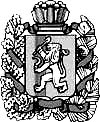 АдминистрацияКазачинского районаОТДЕЛ ОБРАЗОВАНИЯ 663100, с. Казачинское, Красноярского края.,ул. Советская 144тел. 8 (391-96) 21-4-04, 21-6-91Факс: 8 (391-96) 21-225<rajono@krasmail.ru>ОКПО 02100728,ИНН/КПП 2417001829/241701001                                                                                                    